1.10	根据第234号决议（WRC-12），考虑在22 GHz至26 GHz的频率范围内卫星移动业务地对空和空对地方向（包括涵盖国际移动通信（IMT）的宽带应用的卫星部分）的频谱需求并考虑做出可能的附加频谱划分；引言WRC-15的议项1.10，根据第234号决议（WRC-12）在考虑到ITU-R各项研究的基础上审议对MSS的附加划分。第234号决议（WRC-12）请ITU-R在WRC-15之前完成旨在实现在22 GHz至26 GHz部分频段内为地对空和空对地方向卫星移动业务增加划分的共用和兼容性研究，并在确保对这些频段内现有业务的保护的同时考虑到《无线电规则》第5.340和5.149款。22-26 GHz频段已划分给一系列无线电通信业务，其中固定、射电天文、空间研究和卫星地球探测为南部非洲发展共同体（SADC）成员国使用的主要业务。SADC成员国认为任何为卫星移动业务（MSS）提供的拟议划分均不得给现有业务的操作或部署造成负面影响。提案SADC成员国支持CPM报告的方法A，该方法建议在22-26 GHz频段内对MSS不做划分，因此不《无线电规则》做修改。此外，SADC成员国建议废止第234号决议（WRC-12）。理由：	考虑到现有划分的广泛使用和与现有业务的不兼容性，SADC成员国不支持在22至26 GHz频率范围内增加MSS划分。SUP	AGL/BOT/LSO/MDG/MWI/MAU/MOZ/NMB/COD/SEY/AFS/SWZ/TZA/ZMB/
	ZWE/130A10/1第234号决议（WRC-12）在22 GHz至26 GHz频段内增加卫星移动业务
主要业务的划分______________世界无线电通信大会（WRC-15）
2015年11月2-27日，日内瓦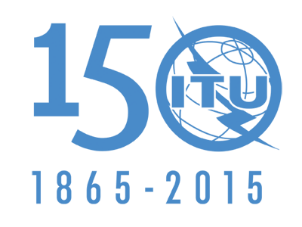 国 际 电 信 联 盟全体会议文件 130(Add.10)-C2015年10月16日原文：英文安哥拉（共和国）/博茨瓦纳（共和国）/莱索托（王国）/
马达加斯加（共和国）/马拉维/毛里求斯（共和国）/莫桑比克（共和国）/
纳米比亚（共和国）/刚果民主共和国/塞舌尔（共和国）/南非（共和国）/
斯威士兰（王国）/坦桑尼亚（联合共和国）/赞比亚（共和国）/
津巴布韦（共和国）安哥拉（共和国）/博茨瓦纳（共和国）/莱索托（王国）/
马达加斯加（共和国）/马拉维/毛里求斯（共和国）/莫桑比克（共和国）/
纳米比亚（共和国）/刚果民主共和国/塞舌尔（共和国）/南非（共和国）/
斯威士兰（王国）/坦桑尼亚（联合共和国）/赞比亚（共和国）/
津巴布韦（共和国）有关大会工作的提案有关大会工作的提案议项1.10议项1.10